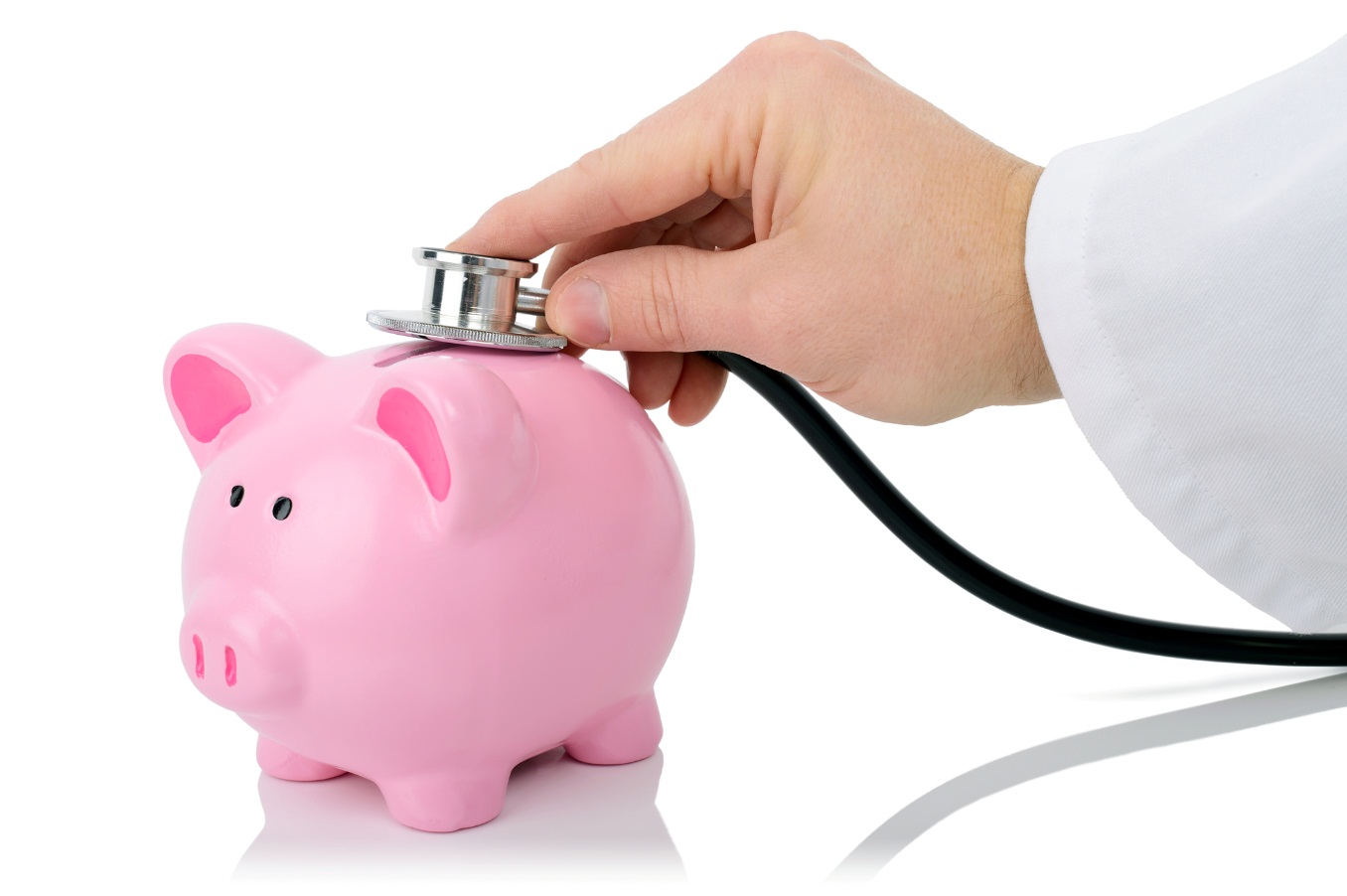 We are excited to present a seven-part series on financial wellness that will cover several financial struggles Americans are facing and ways to overcome them. Part III: Saving for CollegeYou have big dreams for your children. Maybe they will grow to be an astronaut or a doctor—their potential has no limit. Have you considered how they will get there? Have you started to save for your children’s future education? According to the National Center for Education Statistics (NCES), the average annual cost for undergraduate tuition, fees, room and board were estimated to be $16,188 at public institutions, $41,970 at private non-profit institutions and $23,372 at private for-profit institutions—that’s a significant additional cost.If you haven’t begun to save for your child’s college education, you are not alone. Just over half of families (57 percent) have started to save¹. Consider saving in a 529 plan. A 529 plan is a tax-advantaged savings plan designed to encourage saving for future college costs².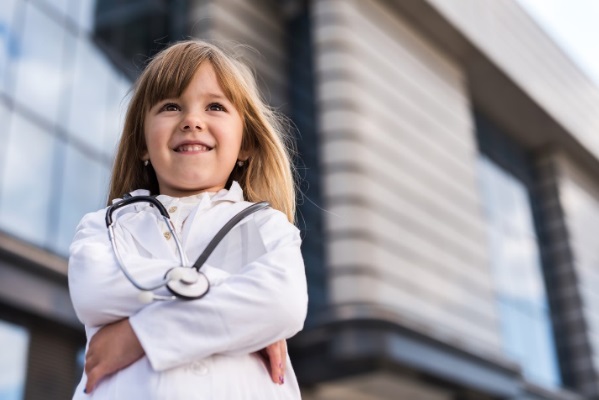 Benefits of 529 Plans:Flexibility over investment optionsTax-free growth and withdrawals made permanent with passing of the Pension Protection Act (PPA) in 2006Some states allow tax deductions and exemptions on gainsDonor has control over assets and investmentsCan be used in any state, any schoolCan be transferred to another beneficiary at any timeNo income limitations or age restrictionsBegin saving for your child’s future today and you’ll thank yourself for it when the Ivy League acceptance letters start rolling in.For more information on 529 college savings plans and financial wellness, contact our retirement plan advisor at 908-233-8100 or retirementconsulting@gatewayadvisory.com 